 EDUCAÇÃO FÍSICA 1)      OLÁ PESSOAL! HOJE VAMOS APROVEITAR PARA MEXERMOS BASTANTE COM O NOSSO CORPO. ACOMPANHEM O VÍDEO E BOM TRABALHO.https://www.youtube.com/watch?v=nwW_OlJSTGM The Taiso（ザ・タイソウ）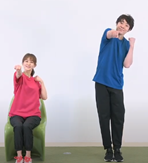 A PRÓXIMA ATIVIDADE SERÁ DADA POR UM PROFESSOR DE TAEKONDO.VOCÊ  PRECISARÁ  DE TRÊS OBJETOS DE CORES DIFERENTES E MAIS ALGUNS OBJETOS.BOM TREINO!  https://youtu.be/aqnNO3IM2l8?t=229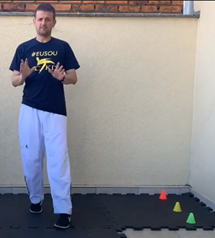 CASO SEJA DIFÍCIL CONSEGUIR ESSES OBJETOS VOCÊ PODE FAZER NO LUGAR DO VÍDEO ACIMA  ESSE TREINO SUPER ANIMADO COM A ALICE CHEMPE!https://www.youtube.com/watch?v=lJk29DPi5RI EXERCÍCIOS FÍSICOS para CRIANÇAS - Atividades Física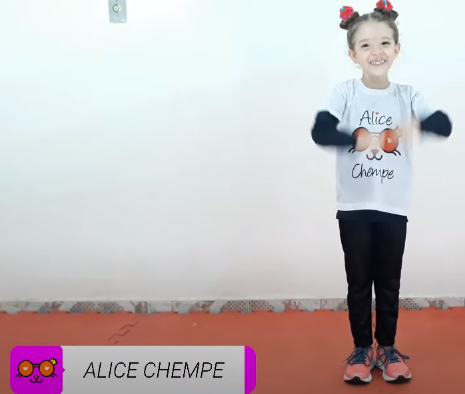 